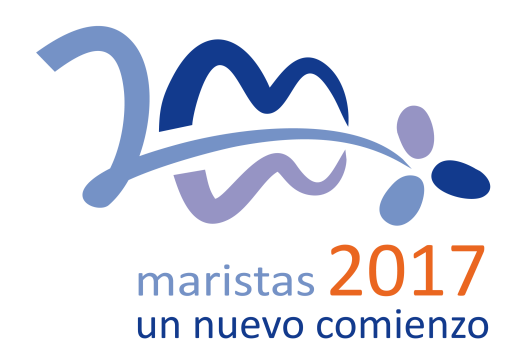 Celebración Año Montagne Comunidad Educativa Marista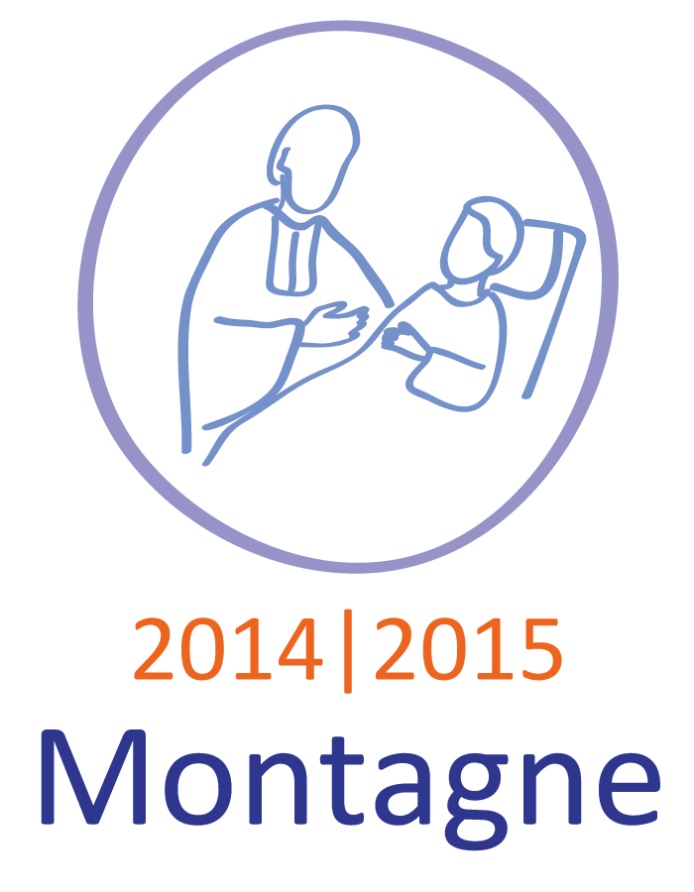 28 de octubre 1816 – Acontecimiento ChampagnatAño Montagne: Octubre 2014 – Julio 2015+ Motivación:“En Les Palais, a unos 7 kilómetros de La Valla. Hasta este lugar, quizás en un día lluvioso y con niebla como éste, se desplazó el P. Champagnat, para atender al joven moribundo de la familia Montagne. Este encuentro con el joven Montagne fue un acontecimiento que marcó profundamente la vida del P. Champagnat y ciertamente provocó el nacimiento del Instituto Marista.El 28 de octubre de 2014, aniversario del encuentro del P. Champagnat con el joven Montagne, daremos inicio al año MONTAGNE. Coincidirá con la celebración del año de la vida consagrada en toda la Iglesia. Este primer icono nos acompañará hasta julio de 2015. Será un recuerdo de la importancia y la urgencia de nuestra misión, tan actual hoy como en tiempos del P. Champagnat. Inspirados por nuestro Fundador, que se desplazó desde La Valla hasta este lugar caminando durante varias horas, también nosotros nos sentimos llamados a ponernos en camino al encuentro de los jóvenes Montagne de hoy, allí donde se encuentran” 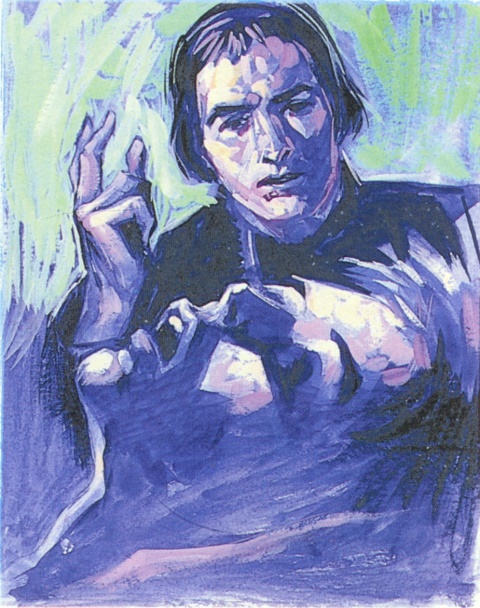 Mensaje del H. Emili Turú, S.G. con motivo del Bicentenario de la Fundación del Instituto Marista)+ Recrear el acontecimiento Montagne en nuestra Comunidad Educativa MaristaSe invita a la creatividad (escenificación, actualización, proyección y contemplación de rostros de niños, video del H. Emili Turú, S.G….)+ Himno: En los ojos de un muchachoNuestra historia comenzó en los ojos de un muchacho abandonado, que, enfrentándose a la muerte, conmovió tu corazón. En el lecho del dolor fuiste su último consuelo  y dijiste: ¡Cuántos niños morirán  sin saber que Dios les ama! ¡Cuántos niños morirán sin sentir una mirada!Necesitamos hermanos, hermanos, junto al joven, junto al niño compartiendo  su amistad. Necesitamos hermanos, hermanos los más pobres nos esperan, hoy también es realidad.Nuestra historia  sigue hoy en los ojos  de otros niños marginados que reclaman un amigo  que les ame de verdad. El milagro es escuchar estas voces apagadas y servirles con un amplio corazón, siendo hermanos entre los pobres con un amplio corazón, respondiendo a sus llamadas.+ Ofrecimiento de un símbolo visible de la Comunidad Educativa que nos recuerde el AÑO MONTAGNE+ Momento de interiorización y oración personal¿Qué ardía en el corazón del P. Champagnat, en su camino de regreso a La Valla, después de haber encontrado al joven Montagne? ¿Qué latía en su interior, que le llevó a fundar el Instituto pocos meses después? ¿No es este mismo camino el que ahora estamos llamados a rehacer, dejándonos interpelar profundamente por la situación de los jóvenes Montagne de hoy?+ Oración compartida: Piedras vivas en este nuevo comienzoPresentamos el elemento simbólico (ladrillos pequeños, ladrillos de cartulina, piedras…) y compartimos lo que el Señor me invita a vivir este Año Montagne en la Comunidad Educativa Marista…Con los ladrillos, piedras… vamos construyendo algo entre todos y compartimos nuestra oración.Después de varias participaciones cantamos: Constrúyenos la casa, danos tu herencia.Guarda nuestro pueblo, que reine la paz.+ Promesa Marista:Dios de la Vida y de la Historia, te confiamos este Año Montagne. Queremos despertar la aurora y vivir la novedad de “un nuevo comienzo que nos ofreces” con la celebración del Bicentenario Marista. Te ofrecemos nuestro deseo de crecer en la convicción de que nos llamas a ser profetas y místicos para nuestro tiempo. Ésa es nuestra vocación marista; y sabemos que de nuestra respuesta depende nuestro presente y nuestro futuro. En un mundo que nos impulsa hacia el activismo, acoge, María, nuestra voluntad de hacer de Jesús el centro de nuestra vida. Haz que nuestro compromiso educativo, pastoral  y social brote de la fuente de vida que es tu Hijo Jesús, y que la experiencia de estar con Él nos mueva a actuar y a denunciar las situaciones injustas de nuestro tiempo.Jesús, despierta en nosotros el deseo de ir a nuevas tierras para que seas conocido y amado. María, nuestra Buena Madre, aliéntanos, como evangelizadores de esperanza, para ir al encuentro de los Montagne de hoy y acercarlos a ti como lo hizo Champagnat. Como Maristas haz que podamos reflejar el rostro mariano de la Iglesia. Amén.+ Padre Nuestro y Gesto de paz+ Tú serás hoy ChampagnatEsta historia que todos amamos no es recuerdo, es hoy realidad; en ti y en mí está su amor que nos hace caminar. Has de ser un hermano de todos sembrador de evangelio y de paz, testigo fiel y servidor, solidario y defensor de la verdad.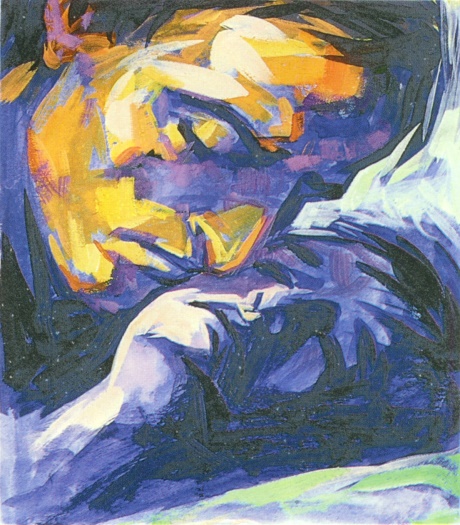 Vive en tu corazón lo que él soñó. Haz que brote de ti nueva ilusión. Marcelino hoy está en tu respuesta de  amor. Canta al ritmo de Dios como hizo él, y en María tendrás seguridad. Marcelino vive en ti. Tú serás hoy Champagnat.No preguntes ni dónde ni cuándo, tu respuesta no puede esperar. Jesús también te llama a ti al amor universal. Sólo Dios romperá tus cadenas, sólo en él hallarás libertad. Serás feliz si tú te das, te hará fuerte siempre en la dificultad.¡Tú serás hoy Champagnat!